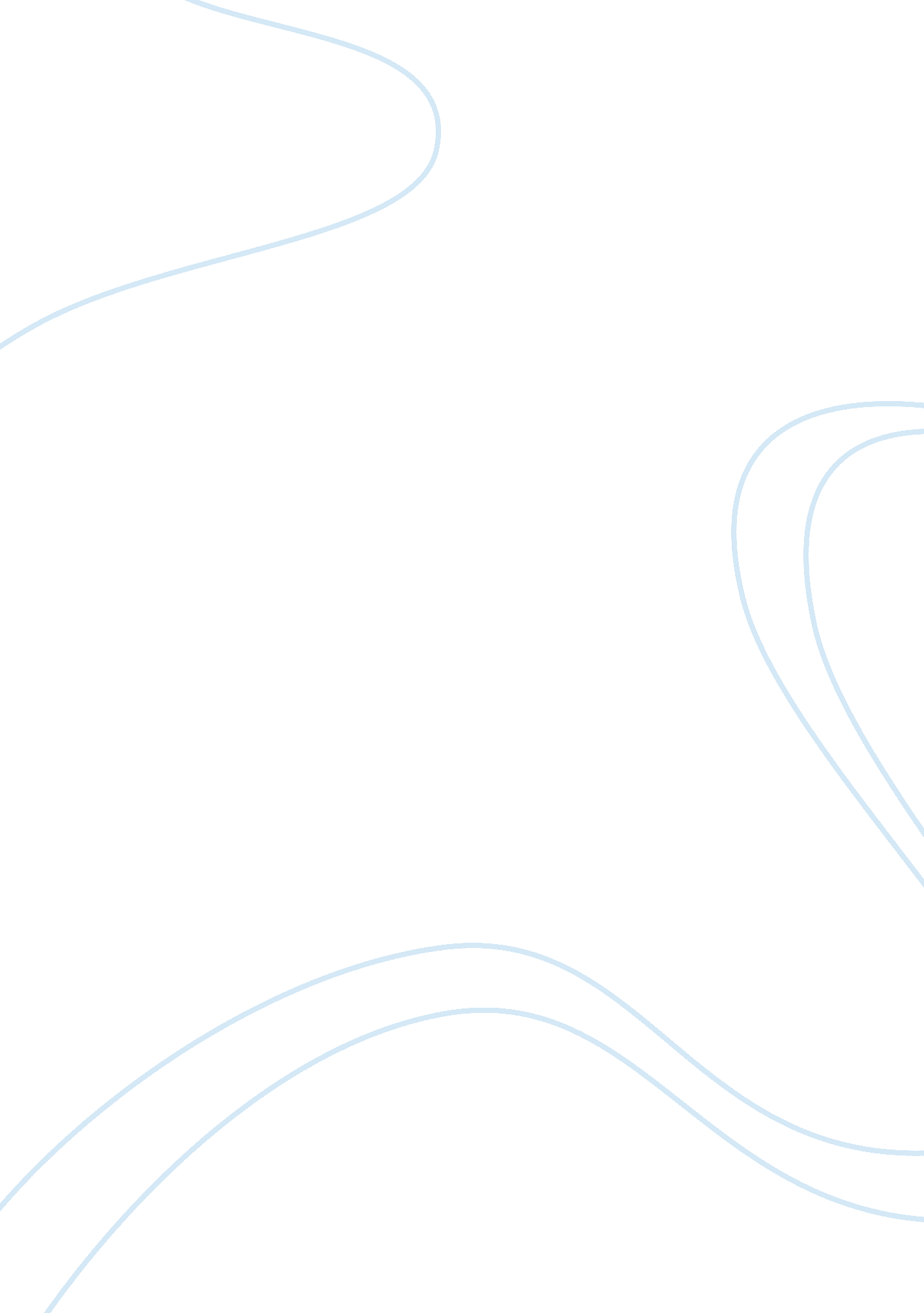 The softball hall of fame – the great players essay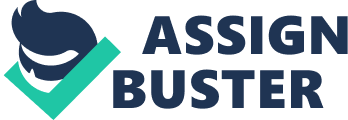 Every year a set number of people are selected for ASA National Softball Hall of Fame. These people include some of the past great players, some greatly experienced umpires. Such event was last held in 2005 where five people were elected for ASA national hall of fame, during the 73rd ASA national council meeting. These five members were officially enshrined at ASA national council meeting in the year 2005, November 11-18. The prestigious members of this hall of fame were Craig Cress, Nick Sinquanto, Bob Savoie, Pat Dufficy and Dave Scott. Dave Scott is one of the best pitch players ever who played softball for long 30 yrs. He won ASA championship 20times in a row. He is currently a member of two national teams and four runners up teams. He also compiled 18-14 records consecutively for 10 years down the line in Olympics festival. He is the former Decatur ADM player and has won over 500 games in softball during his active days. Craig Cress – he started his umpire carrier in ASA in the year 1977 and worked for 11 ASA national championships which also includes 6 of the Mahor men’s national fast pitch championship. He was also applauded as the Indiana high school federation umpire. He also served as the ASA national umpire staff from 1998- 2002. Nick Cinquanto, one of the most integral parts of ASA. He has been working for ASA for more than 30 yrs now. He has been an umpire in 15ASA and ISF events which also includes 6 men’s fast pitch national championship for soft ball. He was also awarded in 1993 for his excellence produced in his work and that is one of the reasons for electing him as one of the members of hall of fame. Last but not the least is Bob Savoie who started his career in 1970 in umpiring and continued to be one till the time he was named as one of the prestigious umpires of ASA. He was also included in the National Indicator Fraternity. This was because of the reputation that he gained associated with this sport over a period of time. This hall of fame in the field of soft ball was introduced in the year 1957 to honor those players and non players who have shown up their support big time in order to improve the standard and the competition of the game; therefore, bringing it up to an international platform. It is because of their contribution that softball national championships were so successful and that people across the globe got to know about it. The above mentioned 5 honorable people were elected as the members of this hall of fame in its 73rd year and the journey still continues. Thus, this kind of an event was primarily started in order to promote this sport to a greater extent so as to ensure that the players who are contributing towards this sport can also be kept motivated and an international image can be built up for this sport. 